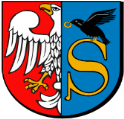 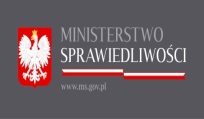                                                                                                                       POWIAT ZWOLEŃSKIBEZPŁATNE PORADY PRAWNEDLA MIESZKAŃCÓW POWIATU ZWOLEŃSKIEGO – HARMONOGRAM NA 2023 rokUdzielanie nieodpłatnej pomocy prawnej lub świadczenia nieodpłatnego poradnictwa obywatelskiego  odbywa się według kolejności zgłoszeń, po umówieniu terminu wizyty. Zgłoszeń dokonuje się telefonicznie pod numerem telefonu wskazanym przez Starostę Zwoleńskiego.                   Numer telefonu   48-677-96-23Urząd Gminy w Przyłęku                         PONIEDZIAŁEK w godzinach od 9.00 do 13.00                                             Pokój nr 18Dyżur przeznaczony jest na udzielanie nieodpłatnej pomocy prawnej, którą udziela radca prawny.Urząd Gminy w Kazanowie                     WTOREK w godzinach od 9.00 do 13.00                                             Pokój nr 6Dyżur przeznaczony jest na udzielanie nieodpłatnej pomocy prawnej, którą udziela radca prawny.Urząd Gminy w Tczowie                        ŚRODA w godzinach od 11.30 do 15.30                                            Pokój nr 21Dyżur przeznaczony jest na udzielanie nieodpłatnej pomocy prawnej, którą udziela adwokat.Urząd Gminy w Policznie                        CZWARTEK w godzinach od 7.00 do 11.00                                             Pokój nr 2aDyżur przeznaczony jest na udzielanie nieodpłatnej pomocy prawnej, którą udziela radca prawny.ZWOLEŃ                               Powiatowe Centrum Pomocy Rodzinie, ul. Wojska Polskiego 78                                  	     ( budynek byłego Technikum Rolniczego)                                             PIĄTEK w godzinach od 7.30-11.30                                              Pokój nr 6 Dyżur przeznaczony jest na udzielanie nieodpłatnej pomocy prawnej, którą udziela adwokat/radca prawny.ZWOLEŃ                                  Miejski Ośrodek Pomocy Społecznej  ul. Plac Kochanowskiego 1                                                  ( budynek Urzędu Miejskiego)Punkt mieszczący się w Miejskim Ośrodku Pomocy Społecznej w Zwoleniu prowadzony jest przez organizację pozarządową  - Fundację  Rozwoju Świadomości Obywatelskiej Experto Pro Bono z siedzibą w Zamościu  ul. Legionów 10Dyżur przeznaczony na  świadczenie nieodpłatnego poradnictwa obywatelskiegoPONIEDZIAŁEK w godz. od 12:00 do 16:00       Dyżur przeznaczony na udzielanie nieodpłatnej pomocy prawnej, porad udzielać będzie adwokat.WTOREK – PIĄTEK – w godz. od 11.30 do 15.30Pokój nr 15 Nieodpłatne poradnictwo obywatelskie świadczy osoba, o której mowa  w art. 11 ust. 3a ustawy o nieodpłatnej pomocy prawnej, nieodpłatnym poradnictwie obywatelskim oraz edukacji prawnej.Mieszkańcy Powiatu Zwoleńskiego mogą korzystać z nieodpłatnych porad prawnych 
w dowolnym punkcie utworzonym na terenie Powiatu Zwoleńskiego. 